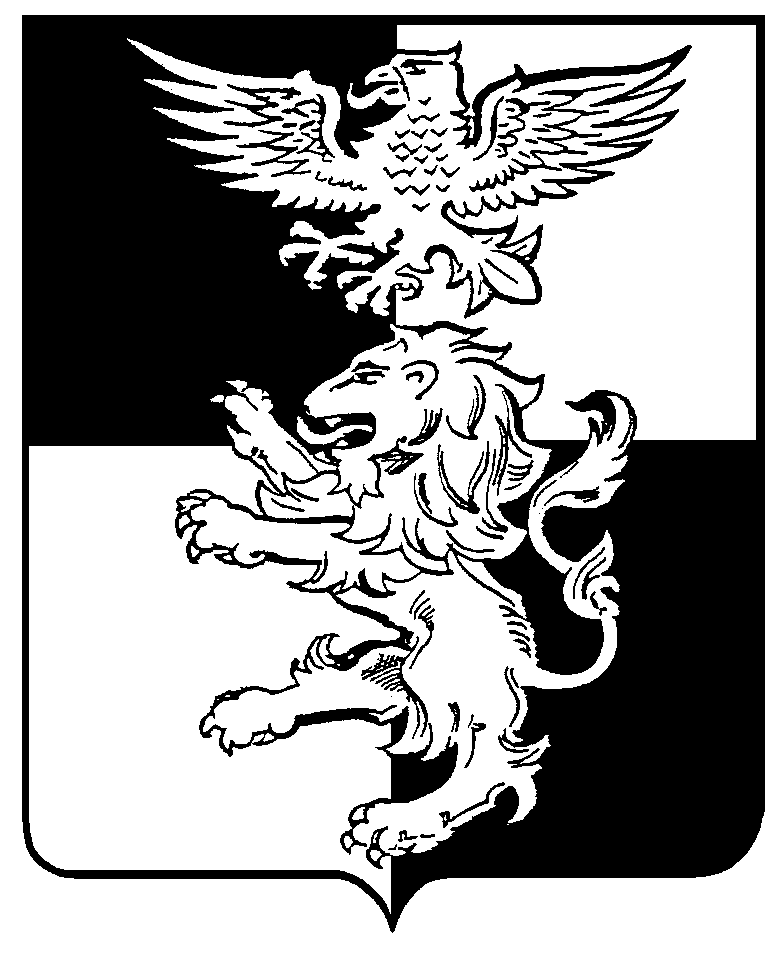 Муниципальный район «Белгородский район» городское поселение ЗЕМСКОЕ СОБРАНИЕ КОМСОМОЛЬСКОГО СЕЛЬСКОГО ПОСЕЛЕНИЯ восемнадцатое  заседание  собрания четвертого созыварешение«08» апреля 2022 года                                                                                        № 206О внесении изменений в решение земского собрания Комсомольского сельского поселения от 25.12.2015 № 104 «Об утверждении Положения о бюджетном процессе Комсомольского сельского поселения муниципального района «Белгородский район» Белгородской области»В соответствии с Бюджетным кодексом Российской Федерации, Федеральным законом от 06.10.2003 № 131-ФЗ «Об общих принципах организации местного самоуправления в Российской Федерации», Уставом Комсомольского сельского поселения муниципального района «Белгородский район» Белгородской области и в целях приведения муниципальных правовых актов Комсомольского сельского поселения в соответствие с действующим законодательством поселковое собрание Комсомольского сельского поселения решило:1. Внести в решение земского собрания Комсомольского сельского поселения от 25.12.2015 № 104 «Об утверждении Положения о бюджетном процессе Комсомольского сельского поселения муниципального района «Белгородский район» Белгородской области» (далее – Решение) следующие изменения:1.1. Положение о бюджетном процессе Комсомольского сельского поселения муниципального района «Белгородский район» Белгородской области, утвержденное указанным решением, дополнить статьёй 74.1  следующего содержания: «Статья 74.1. Казначейское сопровождение.Осуществлять казначейское  сопровождение в соответствие с бюджетным законодательством».2. Обнародовать настоящее решение и разместить на официальном сайте органов местного самоуправления Комсомольского сельского поселения муниципального района «Белгородский район» Белгородской области.3. Контроль за исполнением данного решения возложить на постоянную комиссию земского собрания Комсомольского сельского поселения по экономическому развитию, бюджету, социальной политике и жизнеобеспечению (Горбанева Н.А.).Глава Комсомольскогосельского поселения                                                                          В.Н. Поваров